Bright the vision that delighted         Hymnal 1982 no. 367        Melody: Rustington       8 7. 8 7. D.Words from AMNS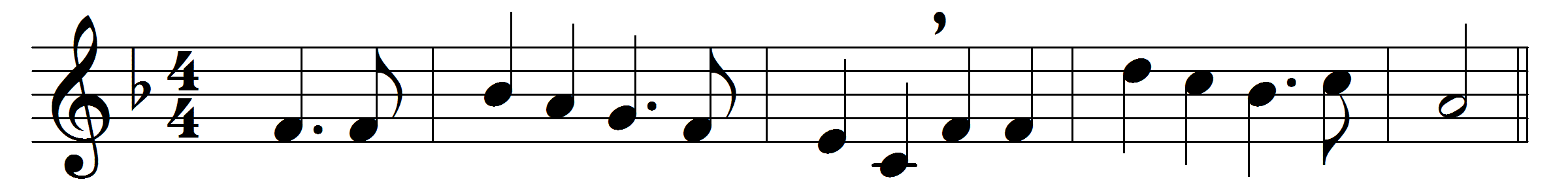 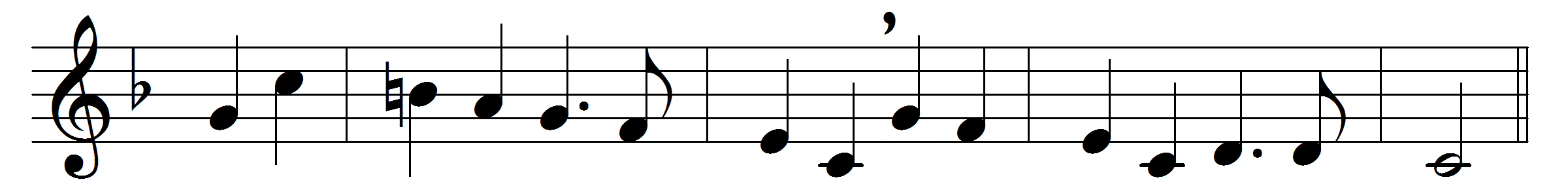 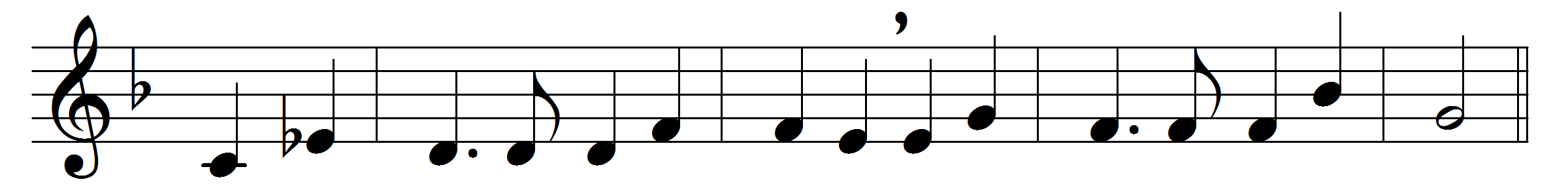 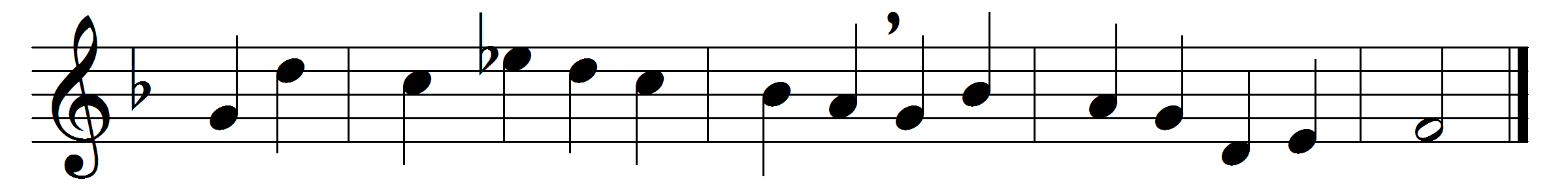 Bright the vision that delightedonce the sight of Judah’s seer;sweet the countless tongues unitedto entrance the prophet’s ear.Round the Lord in glory seatedcherubim and seraphimfilled his temple, and repeatedeach to each the alternate hymn:‘Lord, thy glory fills the heaven;earth is with its fulness stored;unto thee be glory given,holy, holy, holy, Lord.’Heaven is still with glory ringing,earth takes up the angels’ cry,‘Holy, holy, holy,’ singing,‘Lord of hosts, the Lord most high.’With his seraph train before him,with his holy Church below,thus unite we to adore him,bid we thus our anthem flow:‘Lord, thy glory fills the heaven;earth is with its fulness stored;unto thee be glory given,holy, holy, holy, Lord.’Words: Richard Mant (1776-1848)Music: Charles Hubert Hastings Parry (1848-1918)